    ПРОЕКТМУНИЦИПАЛЬНОЕ ОБРАЗОВАНИЕ «БОГАШЕВСКОЕ СЕЛЬСКОЕ ПОСЕЛЕНИЕ»АДМИНИСТРАЦИЯ БОГАШЕВСКОГО СЕЛЬСКОГО ПОСЕЛЕНИЯПОСТАНОВЛЕНИЕ«_____»________20_____г.							№_______с. БогашевоОб утверждении административного регламента предоставления муниципальной услуги «Предоставление прав на земельные участки, из земель, находящихся в муниципальной собственностимуниципального образования «Богашевское сельское поселение» Руководствуясь Федеральным законом от 06.10.2003 N 131-ФЗ "Об общих принципах организации местного самоуправления в Российской Федерации", Федеральным законом от 27.07.2010 N 210-ФЗ "Об организации предоставления государственных и муниципальных услуг", Земельным кодексом Российской Федерации, Уставом муниципального образования «Богашевское сельское поселение», ПОСТАНОВЛЯЮ:Утвердить административный регламент предоставления   муниципальной услуги «Предоставление прав на земельные участки, из земель, находящихся в муниципальной собственности муниципального образования «Богашевское сельское поселение».Действие настоящего постановления распространяется на правоотношения, возникшие с 01 марта 2015 года.Настоящее постановление опубликовать в официальном издании «Информационный бюллетень Богашевского сельского поселения и разместить на официальном сайте муниципального образования «Богашевское сельское поселение» в сети Интернет.Контроль исполнения настоящего постановления оставляю за собой.Глава Богашевского сельского поселения  				А.В.Мазуренко 	Н.В.Бородихина, 931-105В дело № 01-04Н.В.БородихинаПриложение к постановлению АдминистрацииБогашевского сельского поселенияот «______»_______20_____№______Административный регламент предоставления муниципальной услуги«Предоставление прав на земельные участки,из земель, находящихся в муниципальной собственностимуниципального образования «Богашевское сельское поселение»»I. ОБЩИЕ ПОЛОЖЕНИЯ        1. Настоящий Административный  регламент (далее - Регламент) предоставления муниципальной услуги «Предоставление прав на земельные участки из земель, находящихся в муниципальной собственности муниципального образования «Богашевское сельское поселение» разработан в целях повышения качества предоставления указанной муниципальной услуги в Томском районе, и определяет сроки и последовательность действий (административных процедур) при предоставлении муниципальной услуги, в пределах компетенции.2. Получателями муниципальной услуги являются граждане Российской Федерации, иностранные граждане, лица без гражданства, юридические лица их представители, действующие на основании доверенности, оформленной в соответствии с Гражданским кодексом Российской Федерации (далее - получатели услуги).3. Предоставление услуги осуществляется бесплатно.4. Максимальный срок ожидания в очереди при обращении за предоставлением муниципальной услуги составляет не более 15 минут. 5. Максимальный срок ожидания в очереди при получении результата предоставления муниципальной услуги составляет не более 15 минут.6. Информация о правилах предоставления услуги является открытой и предоставляется путем:размещения в сети Интернет на официальном сайте муниципального образования «Богашевское сельское поселение»;размещения на информационных стендах по месту нахождения администрации Богашевского сельского поселения;7. Предоставление услуги осуществляется бесплатно.8. Срок регистрации запроса заявителя (заявления) о предоставлении муниципальной услуги, предусмотренной настоящим Регламентом, - в течение одного рабочего дня (дня фактического поступления обращения (заявления)) в администрацию Богашевского сельского поселения.    Администрация поселения находится по адресу:634570, Томская область, Томский район, с. Богашево, ул. Советская,  д.6.	      Часы работы:  с 9.00  до 17.00 часов						Приёмные дни: понедельник, вторник, четверг, пятница.	      		Обеденный перерыв: с 13.00 до 14.00 часов						Выходные дни: суббота, воскресеньетел/факс   8(3822) 931105, 931-193, 931-269		Адрес электронной почты: bogashovo@yandex.ruАдрес сайта муниципального образования «Богашевское сельское поселение»  в сети Интернет: www.bogashevo.tomsk.ru         9. Информация о местах нахождения и графиках работы  администрации сельского поселения и организаций, обращение в которые необходимо для предоставления муниципальной  услуги, предоставляется:- непосредственно в администрации муниципального образования «Богашевское сельское поселение»;- с использованием почтовой, телефонной связи и электронной почты: почтовый адрес: 634570, Томская область, Томский район, с. Богашево, ул. Советская,  д.6.	тел/факс   8(3822) 931269/931105	электронная почта: bogashovo@yandex.ru, bsp@sibmail.com -  на информационных стендах;-на официальном сайте муниципального образования «Богашевское сельское поселение» в сети Интернет: www.bogashevo.tomsk.ru II. СТАНДАРТ ПРЕДОСТАВЛЯЕМОЙ МУНИЦИПАЛЬНОЙ УСЛУГИ        10. Наименование муниципальной услуги:  «Предоставление прав на земельные участки, из земель, находящихся в муниципальной собственности муниципального образования «Богашевское сельское поселение» (далее - муниципальная услуга).11. Органом, уполномоченным на предоставление муниципальной услуги, является Администрация Богашевского сельского поселения (далее Администрация).12. Администрация не вправе требовать от заявителя представления документов и информации или осуществления действий, представление или осуществление которых не предусмотрено нормативными правовыми актами, регулирующими отношения, возникающие в связи с предоставлением муниципальной услуги.13. Результатом предоставления муниципальной услуги, может быть один из вариантов:1)  решение (постановление) о предоставлении в собственность бесплатно или в постоянное (бессрочное) пользование;2)  договор  купли-продажи,  договора аренды, безвозмездного пользования земельным участком; 3)    решение об отказе в предоставлении земельного участка;4)   решение об отказе в предоставлении земельного участка без проведения аукциона.14.  Срок предоставления муниципальной услуги составляет:  14.1. Предоставление муниципальной услуги (п. 13.1, п.13.2., 13.3) осуществляется в течение 30 дней со дня поступления указанного заявления или обращения с пакетом документов согласно п. 20, необходимых для рассмотрения вопроса о предоставлении муниципальной услуги. 14.2. В случае поступления заявления гражданина о предоставлении земельного участка для индивидуального жилищного строительства, ведения личного подсобного хозяйства в границах населенного пункта, садоводства, дачного хозяйства,  о предоставлении земельного участка для осуществления крестьянским (фермерским) хозяйством его деятельности  в срок, не превышающий 30 дней с даты поступления   заявлений, обеспечивается опубликование извещения о предоставлении земельного участка для указанных целей (далее в настоящей статье - извещение).  Предоставление муниципальной услуги при условии уведомления  о необходимости опубликования извещения  составляет 67 дней (включается 30 дней с момента размещения информации для возможности принятия обращений заявителей и неделя для принятия решения об отказе в предоставлении земельного участка без проведения аукциона или заключении договора) или 90 дней (включается 30 дней с момента размещения информации для возможности принятия обращений заявителей и 30 дней для подготовки проекта договора  купли-продажи,  договора аренды).  14.3. В срок предоставления муниципальной услуги не включается срок, в течение которого  осуществляется перевод земель из одной категории в другую.15. Правовые основания для предоставления муниципальной услуги:-  Конституция Российской Федерации;-  Гражданский кодекс Российской Федерации;        -  Земельный кодекс Российской Федерации;        - Федеральный закон от 25.10.2001 N 137-ФЗ "О введении в действие Земельного кодекса Российской Федерации";-  Федеральный закон от 21.07.1997 N 122-ФЗ "О государственной регистрации прав на недвижимое имущество и сделок с ним";-  Федеральный закон от 11.06.2003 N 74-ФЗ "О крестьянском (фермерском) хозяйстве";- Федеральный закон от 21.12.2004 N 172-ФЗ "О переводе земель или земельных участков из одной категории в другую";- Федеральный закон от 27.07.2010 N 210-ФЗ "Об организации предоставления государственных и муниципальных услуг";- Федеральный закон от 27.07.2006 № 152 «О персональных данных».- Закон Томской области от 04.10.2002 N 74-ОЗ "О предоставлении и изъятии земельных участков в Томской области";- Устав муниципального образования «Богашевское сельское поселение».В процессе  предоставления муниципальной услуги Администрация взаимодействует с: - Управлением ЖКХ, строительства, транспорта и связи Администрации Томского района;- кадастровым инженером;- ФГБУ "ФКП Росреестр" по Томской области - обеспечение кадастрового учета земельного участка;- Управление Росреестра по Томской области;- ИФНС России по Томской области.16. Для предоставления муниципальной услуги получатели услуги обращается с заявлением:        1) о предоставлении земельного участка без проведения торгов по форме, представленной в (Приложении 1) к административному регламенту;        2)  о предоставлении   земельного участка в собственность бесплатно, заявителем,  у которого земельный участок находится на праве безвозмездного пользования, подается одновременно с заявлением   о прекращения права безвозмездного пользования таким земельным участком до дня прекращении этого права по форме, представленной в (Приложении 2) к административному регламенту;        3)  о предоставлении   земельного участка в собственность за плату или в аренду, заявителем,  у которого земельный участок находится на праве постоянного (бессрочного) пользования, подается одновременно с заявлением  о прекращения права постоянного (бессрочного) пользования таким земельным участком по форме, представленной в (Приложении 2) к административному регламенту;      4)   о намерениях участвовать в аукционе по продаже земельного участка или права на заключение  договора аренды (для граждан или крестьянских (фермерских) хозяйств, заинтересованных  в предоставлении земельного участка для указанных в извещении целей, имеющие право на подачу заявления в течение 30 дней соответственно со дня опубликования и размещения извещения), по форме, представленной в (Приложении 4).17. Круг лиц для предоставления земельных участков в постоянное (бессрочное) пользование:1) органы государственной власти и органы местного самоуправления;2) государственные и муниципальные учреждения  (бюджетные, казенные, автономные);3) казенные предприятия;4) центры исторического наследия президентов Российской Федерации, прекративших исполнение своих полномочий. 18. Круг лиц для предоставления земельных участков в безвозмездное пользование:1) органы государственной власти и органы местного самоуправления, государственные и муниципальные учреждения  (бюджетные, казенные, автономные), казенные предприятия; центры исторического наследия президентов Российской Федерации, прекративших исполнение своих полномочий, на срок до одного года;2) в виде служебных наделов работникам организаций на срок трудового договора, заключенного между работником и организацией;3) религиозным организациям для размещения зданий, сооружений религиозного или благотворительного назначения на срок до десяти лет;4) религиозным организациям, если на таких земельных участках расположены принадлежащие им на праве безвозмездного пользования здания, сооружения, на срок до прекращения прав на указанные здания, сооружения;5) лицам, с которыми в соответствии с Федеральным законом от 05.04.2013  N 44-ФЗ "О контрактной системе в сфере закупок товаров, работ, услуг для обеспечения государственных и муниципальных нужд",  заключены гражданско-правовые договоры на строительство или реконструкцию объектов недвижимости, осуществляемые полностью за счет средств федерального бюджета, средств бюджета субъекта Российской Федерации или средств местного бюджета, на срок исполнения этих договоров;6) гражданину для ведения личного подсобного хозяйства или осуществления крестьянским (фермерским) хозяйством его деятельности в муниципальных образованиях, определенных законом субъекта Российской Федерации, на срок не более чем шесть лет;7) для индивидуального жилищного строительства или ведения личного подсобного хозяйства в муниципальных образованиях, определенных законом субъекта Российской Федерации, гражданам, которые работают по основному месту работы в таких муниципальных образованиях по специальностям, установленным законом субъекта Российской Федерации, на срок не более чем пять лет;8) гражданину, если на земельном участке находится служебное жилое помещение в виде жилого дома, предоставленное этому гражданину, на срок права пользования таким жилым помещением; 9) некоммерческим организациям, созданным гражданами, для ведения огородничества или садоводства на срок не более чем пять лет;10) некоммерческим организациям, созданным гражданами, в целях жилищного строительства в случаях и на срок, которые предусмотрены федеральными законами; 11) лицам, с которыми в соответствии с Федеральным законом   от 29.12.2012  N 275-ФЗ "О государственном оборонном заказе", Федеральным  законом "О контрактной системе в сфере закупок товаров, работ, услуг для обеспечения государственных и муниципальных нужд" заключены государственные контракты на выполнение работ, оказание услуг для обеспечения обороны страны и безопасности государства, осуществляемых полностью за счет средств федерального бюджета, если для выполнения этих работ и оказания этих услуг необходимо предоставление земельного участка, на срок исполнения указанного контракта;12) некоммерческим организациям, предусмотренным законом субъекта Российской Федерации и созданным субъектом Российской Федерации в целях жилищного строительства для обеспечения жилыми помещениями отдельных категорий граждан, определенных федеральным законом, указом Президента Российской Федерации, нормативным правовым актом Правительства Российской Федерации, законом субъекта Российской Федерации, в целях строительства указанных жилых помещений на период осуществления данного строительства;13) лицу, право безвозмездного пользования которого на земельный участок, находящийся в государственной или муниципальной собственности, прекращено в связи с изъятием земельного участка для государственных или муниципальных нужд, взамен изъятого земельного участка на срок,   в зависимости от основания возникновения права безвозмездного пользования на изъятый земельный участок.19. В заявлении о предоставлении земельного участка, находящегося в муниципальной собственности, без проведения торгов указываются:1) фамилия, имя, отчество, место жительства заявителя и реквизиты документа, удостоверяющего личность заявителя (для гражданина);2) наименование и место нахождения заявителя (для юридического лица), а также государственный регистрационный номер записи о государственной регистрации юридического лица в едином государственном реестре юридических лиц, идентификационный номер налогоплательщика, за исключением случаев, если заявителем является иностранное юридическое лицо;3) кадастровый номер испрашиваемого земельного участка;4) основание предоставления земельного участка без проведения торгов;5) вид права, на котором заявитель желает приобрести земельный участок, если предоставление земельного участка указанному заявителю допускается на нескольких видах прав;6) реквизиты решения об изъятии земельного участка для государственных или муниципальных нужд в случае, если земельный участок предоставляется взамен земельного участка, изымаемого для государственных или муниципальных нужд;7) цель использования земельного участка;8) реквизиты решения об утверждении документа территориального планирования и (или) проекта планировки территории в случае, если земельный участок предоставляется для размещения объектов, предусмотренных этим документом и (или) этим проектом;9) реквизиты решения о предварительном согласовании предоставления земельного участка в случае, если испрашиваемый земельный участок образовывался или его границы уточнялись на основании данного решения;10) почтовый адрес и (или) адрес электронной почты для связи с заявителем.   20. Перечень документов, необходимых для предоставления муниципальной услуги.  20.1. К заявлению  о предоставлении земельного участка без проведения торгов прикладываются:1) документы, подтверждающие право заявителя на приобретение земельного участка без проведения торгов и предусмотренные перечнем, установленным уполномоченным Правительством Российской Федерации федеральным органом исполнительной власти, за исключением документов, которые должны быть представлены в уполномоченный орган в порядке межведомственного информационного взаимодействия;2) документ, подтверждающий полномочия представителя заявителя, в случае, если с заявлением о предварительном согласовании предоставления земельного участка обращается представитель заявителя;3) подготовленные некоммерческой организацией, созданной гражданами, списки ее членов в случае, если подано заявление  о предоставлении земельного участка в безвозмездное пользование указанной организации для ведения огородничества или садоводства.21. Заявитель вправе представить документы, которые могут быть получены   посредством межведомственного информационного взаимодействия. Получение муниципальной услуги в многофункциональном центре осуществляется в соответствии с соглашением, заключенным между многофункциональным центром и администрацией муниципального образования «Богашевское сельское поселение», с момента вступления в силу указанного соглашения о взаимодействии.22. В случае подачи заявления о предоставлении арендатором земельного участка     из земель сельскохозяйственного назначения  для ведения сельскохозяйственного  производства, который надлежащим образом использовал земельный участок, при условии, что заявление о заключении нового договора аренды или договора купли-продажи  без проведения торгов подано этим арендатором до дня истечения срока действия ранее заключенного договора аренды, к этому заявлению прилагаются документы, подтверждающие надлежащее использование такого земельного участка и предусмотренные перечнем, установленным в соответствии с Федеральным законом "Об обороте земель сельскохозяйственного назначения".23. Предоставление указанных документов не требуется в случае, если указанные документы направлялись в уполномоченный орган с заявлением о предварительном согласовании предоставления земельного участка, по итогам рассмотрения которого принято решение о предварительном согласовании предоставления земельного участка. 24. Основания для  отказа в предоставлении земельного участка, находящегося в  муниципальной собственности, без проведения торгов при наличии хотя бы одного из следующих оснований:1) с заявлением обратилось лицо, которое в соответствии с земельным законодательством не имеет права на приобретение земельного участка без проведения торгов;2) указанный в заявлении о предоставлении земельного участка земельный участок обременен правами третьих лиц;3) указанный в заявлении земельный участок предоставлен некоммерческой организации, созданной гражданами, для ведения огородничества, садоводства, дачного хозяйства или комплексного освоения территории в целях индивидуального жилищного строительства;4) на указанном в заявлении  земельном участке расположены здание, сооружение, объект незавершенного строительства, принадлежащие гражданам,  юридическим лицам или находящиеся в государственной или муниципальной собственности;  5) указанный в заявлении о предоставлении   земельный участок является изъятым из оборота или ограниченным в обороте и его предоставление не допускается на праве, указанном в заявлении о предоставлении земельного участка;6) указанный в заявлении земельный участок является зарезервированным для государственных или муниципальных нужд, в случае, если заявитель обратился с заявлением о предоставлении земельного участка   на срок, превышающий срок действия решения о резервировании земельного участка;7) указанный в заявлении   земельный участок расположен в границах территории, в отношении которой с другим лицом заключен договор о развитии застроенной территории, за исключением случаев, если с заявлением  обратился собственник   объектов,  расположенных на таком земельном участке, или правообладатель такого земельного участка; 8) указанный в заявлении   земельный участок расположен в границах территории, в отношении которой с другим лицом заключен договор о развитии застроенной территории, или земельный участок образован из земельного участка, в отношении которого с другим лицом заключен договор о комплексном освоении территории, за исключением случаев, если такой земельный участок предназначен для размещения объектов федерального значения, объектов регионального значения или объектов местного значения и с заявлением о предоставлении такого земельного участка обратилось лицо, уполномоченное на строительство указанных объектов;9) указанный в заявлении  земельный участок образован из земельного участка, в отношении которого заключен договор о комплексном освоении территории или договор о развитии застроенной территории, и в соответствии с утвержденной документацией по планировке территории предназначен для размещения объектов федерального значения, объектов регионального значения или объектов местного значения, за исключением случаев, если с заявлением о предоставлении в аренду земельного участка обратилось лицо, с которым заключен договор о комплексном освоении территории или договор о развитии застроенной территории, предусматривающие обязательство данного лица по строительству указанных объектов;10) указанный в заявлении о предоставлении земельного участка земельный участок является предметом аукциона и извещение о проведении которого уже размещено в соответствии с ЗК РФ;  11) в отношении земельного участка, указанного в заявлении,   поступило заявление о проведении  аукциона   по его продаже или  на право заключения договора его аренды при условии, что такой земельный участок образован  для предоставления по результатам аукциона  и   не принято решение об отказе в проведении этого аукциона;12) в отношении земельного участка,   опубликовано и размещено в соответствии с   извещение о предоставлении земельного участка для индивидуального жилищного строительства, ведения личного подсобного хозяйства, садоводства, дачного хозяйства или осуществления крестьянским (фермерским) хозяйством его деятельности;13) разрешенное использование земельного участка не соответствует целям использования такого земельного участка, указанным в заявлении, за исключением случаев размещения линейного объекта в соответствии с утвержденным проектом планировки территории;14) испрашиваемый земельный участок не включен в утвержденный в установленном Правительством Российской Федерации порядке перечень земельных участков, предоставленных для нужд обороны и безопасности и временно не используемых для указанных нужд; 15) площадь земельного участка, указанного в заявлении о предоставлении земельного участка некоммерческой организации, созданной гражданами, для ведения огородничества, садоводства, превышает предельный размер, установленный в соответствии с федеральным законом;16) указанный в заявлении  земельный участок в соответствии с утвержденными документами территориального планирования и (или) документацией по планировке территории предназначен для размещения объектов федерального значения, объектов регионального значения или объектов местного значения и с заявлением о предоставлении земельного участка обратилось лицо, не уполномоченное на строительство этих объектов;17) указанный в заявлении  земельный участок предназначен для размещения здания, сооружения в соответствии с государственной программой Российской Федерации, государственной программой субъекта Российской Федерации и с заявлением о предоставлении земельного участка обратилось лицо, не уполномоченное на строительство этих здания, сооружения;18) предоставление земельного участка на заявленном виде прав не допускается;19) в отношении земельного участка не установлен вид разрешенного использования;20) указанный в заявлении   земельный участок не отнесен к определенной категории земель;21) в отношении земельного участка, принято решение о предварительном согласовании его предоставления, срок действия которого не истек, и с заявлением о предоставлении земельного участка обратилось иное не указанное в этом решении лицо;22) указанный в заявлении  земельный участок изъят для государственных или муниципальных нужд и указанная в заявлении цель предоставления такого земельного участка не соответствует целям, для которых такой земельный участок был изъят, за исключением земельных участков, изъятых для государственных или муниципальных нужд в связи с признанием многоквартирного дома, который расположен на таком земельном участке, аварийным и подлежащим сносу или реконструкции;23) границы земельного участка, указанного в заявлении о его предоставлении, подлежат уточнению в соответствии с Федеральным законом "О государственном кадастре недвижимости";24) площадь земельного участка, указанного в заявлении о его предоставлении, превышает его площадь, указанную в схеме расположения земельного участка, проекте межевания территории или в проектной документации о местоположении, границах, площади и об иных количественных и качественных характеристиках лесных участков, в соответствии с которыми такой земельный участок образован, более чем на десять процентов.III. СОСТАВ, ПОСЛЕДОВАТЕЛЬНОСТЬ И СРОКИ ВЫПОЛНЕНИЯАДМИНИСТРАТИВНЫХ ПРОЦЕДУР, ТРЕБОВАНИЯК ПОРЯДКУ ИХ ВЫПОЛНЕНИЯПодраздел 1. СОСТАВ И ПОСЛЕДОВАТЕЛЬНОСТЬ ВЫПОЛНЕНИЯАДМИНИСТРАТИВНЫХ ПРОЦЕДУР ПРИ ПРЕДОСТАВЛЕНИИМУНИЦИПАЛЬНОЙ УСЛУГИ25. Предоставление муниципальной услуги включает в себя следующие административные процедуры:- прием, рассмотрение и регистрация заявления получателя услуги о предоставлении земельного участка из земель, находящихся в муниципальной собственности;- в случае необходимости, дополнительное согласование с участниками предоставления муниципальной услуги;-  согласование заявления получателя услуги о предоставлении земельного участка, из земель, находящихся в муниципальной собственности, и приложенных к нему документов с Главой поселения; - принятие решения о предоставлении земельного участка в аренду, собственность, заявителю, путем принятия решения Администрацией в виде издания соответствующего постановления с последующим заключением в случаях, установленных законодательством, договоров купли-продажи,   аренды земельного участка;- подготовка и выдача получателю услуги договора аренды земельного участка, договора купли - продажи земельного участка с приложением документов для государственной регистрации права.26. Административные процедуры осуществляются в последовательности, определенной блок-схемой предоставления муниципальной услуги (Приложение 4).  27. В срок не более чем 30 дней со дня поступления заявления о предоставлении земельного участка Комитет рассматривает поступившее заявление и приложенные документы.Подраздел 2. СОГЛАСОВАНИЕ ЗАЯВЛЕНИЯ ПОЛУЧАТЕЛЯ УСЛУГИ О ПРЕДОСТАВЛЕНИЕ ПРАВ НА ЗЕМЕЛЬНЫЕ УЧАСТКИ НАХОДЯШИХСЯ В МУНИЦИПАЛЬНОЙ СОБСТВЕННОСТИ МУНИЦИПАЛЬНОГО ОБРАЗОВАНИЯ «БОГАШЕВСКОЕ СЕЛЬСКОЕ ПОСЕЛЕНИЕ» С ГЛАВОЙ ПОСЕЛЕНИЯ28. Основанием для начала административной процедуры является направление специалистом зарегистрированного заявления получателя муниципальной услуги и приложенных к нему документов на согласование с Главой поселения – 1 календарный день, со дня рассмотрения специалистом администрации  и при необходимости, с дополнительным согласованием с участниками предоставления муниципальной услуги, по резолюции Главы поселения.29. Результатом административной процедуры является согласованное с Главой поселения заявления получателя услуги и приложенных к нему документов о предоставление прав на земельные участки находящиеся в муниципальной собственности муниципального образования «Богашевское сельское поселение» – 1 календарный день.Подраздел 3. ПРИНЯТИЕ РЕШЕНИЯ О ПРЕДОСТАВЛЕНИИ ПРАВ НА ЗЕМЕЛЬНЫЕ УЧАСТКИ НАХОДЯШИЕСЯ В МУНИЦИПАЛЬНОЙ СОБСТВЕННОСТИ МУНИЦИПАЛЬНОГО ОБРАЗОВАНИЯ «БОГАШЕВСКОЕ СЕЛЬСКОЕ ПОСЕЛЕНИЕ»30. Основанием для начала процедуры является согласованное Главой поселения заявление и приложенный пакет документов, переданный специалисту администрации, который совершает одно из следующих действий:1) осуществляет подготовку проектов договора купли-продажи, договора аренды земельного участка или договора безвозмездного пользования земельным участком в трех экземплярах и их подписание, которые выдаются заявителю или направляются ему по адресу, содержащемуся в его заявлении,  если не требуется образование испрашиваемого земельного участка или уточнение его границ. Проекты договоров, направленные заявителю, должны быть им подписаны и возвращены не позднее чем в течение 30 дней со дня их получения заявителем;2) принимает решение (постановление) о предоставлении земельного участка в собственность бесплатно или в постоянное (бессрочное) пользование, если не требуется образование испрашиваемого земельного участка или уточнение его границ, и направляет принятое решение заявителю;30.1. В случае поступления заявления гражданина о предоставлении земельного участка для индивидуального жилищного строительства, ведения личного подсобного хозяйства в границах населенного пункта, садоводства, дачного хозяйства, заявления гражданина или крестьянского (фермерского) хозяйства  или о предоставлении земельного участка для осуществления крестьянским (фермерским) хозяйством его деятельности   в срок, не превышающий 30 дней с даты поступления любого из этих заявлений, совершает одно из следующих действий:- обеспечивает опубликование извещения о предоставлении земельного участка для указанных целей  в порядке, установленном для официального опубликования;  Если по истечении 30 дней со дня опубликования извещения, заявления иных граждан, крестьянских (фермерских) хозяйств о намерении участвовать в аукционе не поступили, уполномоченный орган совершает одно из следующих действий:- осуществляет подготовку проекта договора купли-продажи или проекта договора аренды земельного участка в трех экземплярах, их подписание и направление заявителю при условии, что не требуется образование или уточнение границ испрашиваемого земельного участка;В случае поступления в течение 30 дней со дня опубликования извещения, заявлений иных граждан, крестьянских (фермерских) хозяйств о намерении участвовать в аукционе  в недельный срок со дня поступления этих заявлений  принимается решение:-   об отказе в предоставлении земельного участка без проведения аукциона  и о проведении аукциона по продаже земельного участка или аукциона на право заключения договора аренды земельного участка для целей, указанных в заявлении.    Подраздел 4. ПРИ НЕОБХОДИМОСТИ ДОПОЛНИТЕЛЬНОГО СОГЛАСОВАНИЯ С УЧАСТНИКАМИ ПРЕДОСТАВЛЕНИЯ МУНИЦИПАЛЬНОЙ УСЛУГИ И МЕЖВЕДОМСТВЕННОЕ ИНФОРМАЦИОННОЕ ВЗАИМОДЕЙСТВИЕ Дополнительное согласование с участниками предоставления муниципальной услуги  осуществляется при необходимости и по резолюции Главы поселения.Также осуществляется межведомственное информационное взаимодействие в целях предоставления муниципальной услуги. Взаимодействие осуществляется по вопросам обмена документами и информацией, в том числе в электронной форме, между органами, предоставляющими государственные услуги, органами, предоставляющими муниципальные услуги, подведомственными государственным органам или органам местного самоуправления организациями, участвующими в предоставлении муниципальных услуг, иными государственными органами, органами местного самоуправления, органами государственных внебюджетных фондов, многофункциональными центрами.Использование межведомственного информационного взаимодействия не может превышать пять рабочих дней со дня поступления межведомственного запроса в орган или организацию, предоставляющие документ и информацию, если иные сроки подготовки и направления ответа на межведомственный запрос не установлены федеральными законами, правовыми актами Правительства Российской Федерации и принятыми в соответствии с федеральными законами нормативными правовыми актами субъектов Российской Федерации.IV. ПОРЯДОК И ФОРМЫ КОНТРОЛЯ ЗА ПРЕДОСТАВЛЕНИЕМ МУНИЦИПАЛЬНОЙ УСЛУГИ31. Текущий контроль за соблюдением последовательности действий, определенных административными процедурами по предоставлению муниципальной услуги, осуществляется должностным лицом – специалистом Администрации. Текущий контроль осуществляется путем проведения должностным лицом проверок соблюдения и исполнения специалистом положений Регламента.32. Ответственность специалистов и должностного лица – специалиста Администрации, закрепляется в должностной инструкции в соответствии с требованиями законодательства Российской Федерации.Специалисты несут ответственность за:- сохранность документов;- правильность заполнения документов;- соблюдение сроков оформления.Муниципальный служащий, допустивший нарушение данного Регламента привлекается к дисциплинарной ответственности в соответствии со статьей 192 Трудового кодекса Российской Федерации, статьей 27 Федерального закона от 02.03.2007 N 25-ФЗ «О муниципальной службе в Российской Федерации».V. Досудебный (внесудебный) порядок обжалования решенийи действий (бездействия) органа, предоставляющего муниципальную услугу,а также их должностных лиц, муниципальных служащих5.1. Информация для заявителя о его праве на досудебное(внесудебное) обжалование действий (бездействия) и решений, принятых (осуществляемых) в ходе предоставления муниципальной услугиЗаявитель вправе обжаловать действия (бездействие) Администрации поселения (далее по тексту – органа), должностных лиц Администрации поселения при предоставлении муниципальной услуги в досудебном (внесудебном) порядке.5.2. Предмет досудебного (внесудебного) обжалованияПредметом досудебного (внесудебного) обжалования действий (бездействия) и решений, принятых (осуществляемых) в ходе предоставления муниципальной услуги, являются:нарушение срока регистрации запроса заявителя о предоставлении муниципальной услуги;нарушение срока предоставления муниципальной услуги;требование у заявителя документов, не предусмотренных нормативными правовыми актами Российской Федерации, нормативными правовыми актами Томской области, муниципальными правовыми актами муниципального образования «Богашевское сельское поселение» (далее - муниципальными правовыми актами) для предоставления муниципальной услуги;отказ в приеме документов, представление которых предусмотрено нормативными правовыми актами Российской Федерации, нормативными правовыми актами Томской области, муниципальными правовыми актами для предоставления муниципальной услуги, у заявителя;отказ в предоставлении муниципальной услуги, если основания отказа не предусмотрены федеральными законами и принятыми в соответствии с ними иными нормативными правовыми актами Российской Федерации, нормативными правовыми актами Томской области, муниципальными правовыми актами;затребование с заявителя при предоставлении муниципальной услуги платы, не предусмотренной нормативными правовыми актами Российской Федерации, нормативными правовыми актами Томской области, муниципальными правовыми актами;Жалоба подается в письменной форме на бумажном носителе, в электронной форме в орган, предоставляющий муниципальную услугу. Жалоба может быть направлена по почте, через Томский областной многофункциональный центр предоставления государственных и муниципальных услуг по адресу: г.Томск, ул. Тверская, 74 с использованием информационно-телекоммуникационной сети "Интернет", официального сайта органа, предоставляющего муниципальную услугу, Томского областного портала государственных и муниципальных услуг, Единого портала государственных и муниципальных, а также может быть принята при личном приеме заявителя.Жалоба должна содержать:наименование органа, должностного лица органа, либо муниципального служащего, решения и действия (бездействие) которых обжалуются;фамилию, имя, отчество (последнее - при наличии), сведения о месте жительства заявителя - физического лица либо наименование, сведения о месте нахождения заявителя - юридического лица, а также номер (номера) контактного телефона, адрес (адреса) электронной почты (при наличии) и почтовый адрес, по которым должен быть направлен ответ заявителю;сведения об обжалуемых решениях и действиях (бездействии) органа, должностного лица органа,  либо муниципального служащего;доводы, на основании которых заявитель не согласен с решением и действием (бездействием) органа, должностного лица органа, либо муниципального служащего. Заявителем могут быть представлены документы (при наличии), подтверждающие доводы заявителя, либо их копии.5.3. Исчерпывающий перечень оснований для приостановлениярассмотрения жалобы и случаев, в которых ответ на жалобуне даетсяОснований для приостановления рассмотрения жалобы не имеется.Жалоба не рассматривается в следующих случаях:если в письменном обращении не указаны фамилия гражданина, направившего обращение, и почтовый адрес, по которому должен быть направлен ответ, ответ на обращение не дается. Если в указанном обращении содержатся сведения о подготавливаемом, совершаемом или совершенном противоправном деянии, а также о лице, его подготавливающем, совершающем или совершившем, обращение подлежит направлению в государственный орган в соответствии с его компетенцией;если в письменном обращении содержатся нецензурные либо оскорбительные выражения, угрозы жизни, здоровью и имуществу должностного лица, а также членов его семьи. Такое обращение подлежит оставлению без ответа по существу поставленных в нем вопросов. Гражданину, направившему обращение, разъясняется о недопустимости злоупотребления правом;если текст письменного обращения не поддается прочтению. Ответ на обращение не дается, о чем в течение семи дней со дня регистрации обращения сообщается гражданину, направившему обращение, если его фамилия и почтовый адрес поддаются прочтению.5.4. Основания для начала процедуры досудебного(внесудебного) обжалованияОснованием для начала процедуры досудебного (внесудебного) обжалования является поступление жалобы по основаниям, предусмотренным пунктом 5.2 настоящего регламента.5.5. Право заявителя на получение информации и документов,необходимых для обоснования и рассмотрения жалобыЗаявитель имеет право на получение информации и документов, необходимых для обоснования и рассмотрения жалобы.5.6. Органы местного самоуправления, государственной власти,должностные лица, которым может быть направлена жалобазаявителя в досудебном (внесудебном) порядкеВ случае несогласия заявителя с решением или действием (бездействием) должностных лиц органа в связи с предоставлением муниципальной услуги он имеет право обратиться с жалобой к Главе поселения.5.7. Сроки рассмотрения жалобыПоступившая жалоба подлежит рассмотрению должностным лицом, наделенным полномочиями по рассмотрению жалоб, в течение пятнадцати рабочих дней со дня ее регистрации, а в случае обжалования отказа органа, должностного лица органа в приеме документов у заявителя либо в исправлении допущенных опечаток и ошибок - в течение пяти рабочих дней со дня ее регистрации.5.8. Результат досудебного (внесудебного) обжалованияПо результатам рассмотрения жалобы уполномоченным должностным лицом органа принимается одно из следующих решений:удовлетворение жалобы, в том числе в форме отмены принятого решения, исправления допущенных органом опечаток и ошибок в выданных в результате предоставления муниципальной услуги документах, возврата заявителю денежных средств, взимание которых не предусмотрено нормативными правовыми актами Российской Федерации, нормативными правовыми актами Томской области, муниципальными правовыми актами, а также в иных формах;отказ в удовлетворении жалобы.Не позднее дня, следующего за днем принятия решения, заявителю в письменной форме и по желанию заявителя в электронной форме направляется мотивированный ответ о результатах рассмотрения жалобы.В случае установления в ходе или по результатам рассмотрения жалобы признаков состава административного правонарушения или преступления должностное лицо, наделенное полномочиями по рассмотрению жалоб, незамедлительно направляет имеющиеся материалы в органы прокуратуры.Приложение N 1к Административному регламентуГлаве Богашевского сельского поселения___________________________________            от_____________________________________                             (фамилия, имя, отчество правообладателя,_______________________________________наименование юридического лица)Зарегистрированный (ая) по адресу: _______________________________________________		_______________________________________	Почтовый адрес: ________________________		_______________________________________	Почтовый индекс: _______________________		Контактный телефон:____________________Заявлениена предоставление земельного участка  без проведения торговПрошу  предоставить  земельный участок по адресу: _________________________________________________________________________________________________________________площадью ___________ кв. м, испрашиваемое право _ ____________________________срок аренды _______________, условие предоставления _________________________________  __________________________________________________________________________________(категория земель)__________________________________________________________________________________(цель предполагаемого использования земельного участка)__________________________________________________________________________________(основание предоставления земельного участка)Кадастровый номер _________________________	_________________________________________________________________________________наименование документа, номер, дата (решение об утверждении документа территориального планирования и (или) проекта планировки территории)_________________________________________________________________________________наименование документа, номер, дата (решение о предварительном согласовании предоставления ЗУ)К заявлению прилагаются следующие документы: ____________________________________________________________________________ ____________________________________________________________________________ ____________________________________________________________________________ ____________________________________________________________________________“___” ___________ 20__ г.			 ______________            __________________     (дата подачи заявления)			       (подпись)	                       (расшифровка подписи) В соответствии с Федеральным Законом № 152-ФЗ от 27.07.2006 «О персональных данных» подтверждаю свое согласие, несогласие на обработку моих персональных данных.                            (не нужное зачеркнуть)                       _________________										                     (подпись)Приложение N 2к Административному регламенту       Главе Богашевского сельского поселения  ____________________________________            от_____________________________________                             (фамилия, имя, отчество правообладателя,_______________________________________наименование юридического лица)Зарегистрированный (ая) по адресу: _______________________________________________		_______________________________________		Почтовый адрес: ________________________		_______________________________________		                              Почтовый индекс: _______________________Контактный телефон: ____________________Заявлениео прекращении права на земельный участок Прошу  прекратить право на  земельный участок по адресу: ___________________________________                                      право            _______________ / _____________________  площадью:  ______________________     (срок аренды)           (условие предоставления)   	             (площадь земельного участка)__________________________________________________________________________________(категория земель)_______________________________________кадастровый номер_____________________________________________________________________________________________________________________________(цель предполагаемого использования земельного участка)__________________________________________________________________________________ К заявлению прилагаются следующие документы: ____________________________________________________________________ ____________________________________________________________________ ____________________________________________________________________ ________________________________________________________________________________________________________________________________________________________________________________________________________________________________________________________________________________________________________________________________________________________________________________________________________________________“___” ___________ 20__ г.			 ______________            __________________     (дата подачи заявления)			       (подпись)	                       (расшифровка подписи) В соответствии с Федеральным Законом № 152-ФЗ от 27.07.2006 «О персональных данных» подтверждаю свое согласие, несогласие на обработку моих персональных данных.                                                (не нужное зачеркнуть)     	 _________________										             (подпись) Приложение N 3к Административному регламенту       Главе Богашевского сельского поселения  ____________________________________            от_____________________________________                             (фамилия, имя, отчество правообладателя,_______________________________________наименование юридического лица)Зарегистрированный (ая) по адресу: _______________________________________________		_______________________________________		Почтовый адрес: ________________________		_______________________________________		                              Почтовый индекс: _______________________Контактный телефон: ____________________Заявлениео намерении участвовать в аукционепо продаже земельного участка или права на заключение договора аренды     Выражаю свои намерения  об участии в аукционе  по продаже земельного участка или права  на заключение договора аренды, земельного участка по адресу: ________________________________________                                                   площадью  ________________для использования в целях     Прошу уведомить о начале приема заявок на участие в аукционе.К заявлению прилагаются следующие документы: ____________________________________________________________________ ____________________________________________________________________ ____________________________________________________________________ ________________________________________________________________________________________________________________________________________________________________________________________________________________________________________________________________________________________________________________________________________________________________________________________________________________________“___” ___________ 20__ г.			 ______________            __________________     (дата подачи заявления)			       (подпись)	                       (расшифровка подписи) В соответствии с Федеральным Законом № 152-ФЗ от 27.07.2006 «О персональных данных» подтверждаю свое согласие, несогласие на обработку моих персональных данных.                                                (не нужное зачеркнуть)     	 _________________										             (подпись) Приложение 4к Административному регламенту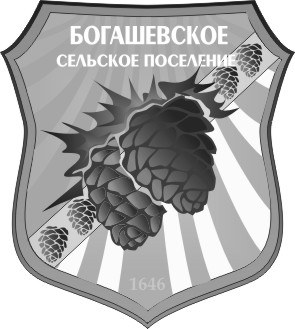 